Concours d’essai juridique régional des« Lauréats en droit d’Asie centrale–2014 »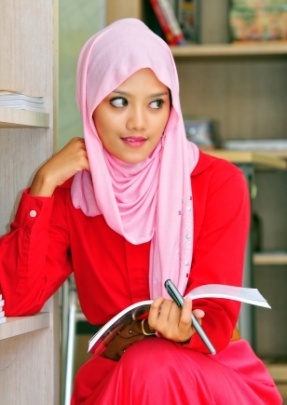 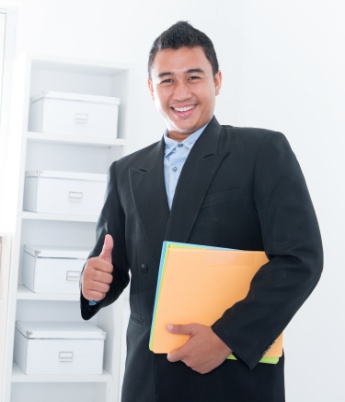 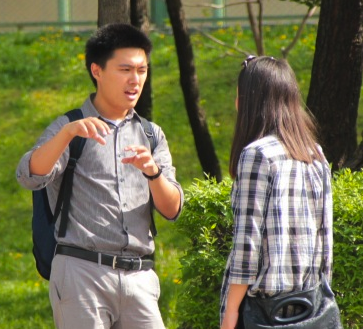 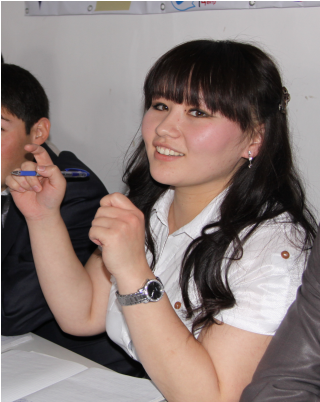 La Plateforme Etat de droit en Asie centrale invite les étudiants et les jeunes professionnels de l'Asie centrale à participer au Concours des «Lauréats en droit d’Asie centrale - 2014".En 2012, l'Union Europénne a reçu le Prix Nobel “pour avoir fait avancer la paix, la réconciliation, la démocratie et les droits de l'homme en Europe". L'UE est fermement convaincue que, comme cela a été le cas en Europe, la coopération régionale entre les cinq États d'Asie centrale contribuera à promouvoir la paix, les droits de l’homme, la démocratie et l’Etat de droit.Pourquoi ce Concours?Afin de promouvoir le cadre régional comme plateforme favorisant l’institution de l’Etat de droit en Asie centrale,Pour canaliser les talents des étudiants et jeunes professionnels du droit qui pourront rejoindre le Réseau d’experts Européens et d’Asie Centrale créé par la Plateforme.Qui peut concourir?Le Concours est ouvert à toute personne –notamment aux étudiants et jeunes professionnels d’Asie centrale- satisfaisant aux critères suivants:(1) être âgé de moins de 35 ans, (2) être un citoyen du Kazakhstan, de la République Kirghize, du Tadjikistan, du Turkménistan ou de l'Ouzbékistan, et (3) avoir une très bonne maîtrise de l'anglais, du français ou de l’allemand. Les étudiants des facultés de droit, de sciences politiques et d'autres disciplines, les stagiaires dans les centres de formation professionnelle ou les jeunes professionnels (avocats, juges, procureurs, huissiers de justice, experts judiciaires, administrateurs judiciaires en particulier) sont tout particulièrement invités à concourir.Comment concourir?La procédure est simple:(1) Il suffit de rédiger un essai. L'Initiative Européenne pour un Etat de droit en Asie centrale constitue le cadre régional global pour renforcer la coopération dans le domaine de l’Etat de droit. En tant que citoyen d'un État d'Asie centrale, pourquoi et comment pensez-vous qu’une approche regionale puisse favoriser l’institution de l’Etat de droit en Asie centrale?(2) Le texte doit comporter entre 800 et 1000 mots.(3) Langue de rédaction: français, allemand ou anglais.Date limite de remise des essaisEnvoyez-nous un essai à l’adresse suivante: info@ruleoflaw.eu avant le 6 juillet 2014 à minuit (GMT), en indiquant notre nom en entier, votre âge, citoyenneté et profession. Le texte doit être dactylographié au format Word sans virus. Il doit être accompagné d’une déclaration que l'essai a été écrit par le demandeur, sans aide extérieure.Les critères de l’essaiLe meilleur essai dans chaque pays d’Asie centrale sera choisi par un jury composé de professeurs en droit d’Europe et d’Asie Centrale qui apprécieront le style, la structure, l'argumentation et le caractère novateur de la réflexion.Que recevront les lauréats?Les lauréats (un lauréat par pays d’Asie centrale) seront publiés sur notre site et recevront un prix: un voyage d’étude leur permettant de découvrir les institutions Européennes, ou un stage professionnel dans un Etat Membre de l’Union Européenne, selon leur profil et leur formation, qui devra avoir lieu au courant de l’année2014.La Plateforme Etat de droitSous l’égide de l’Initiative pour un Etat de droit en Asie centrale, le projet Plateforme Etat de droit coordonne et facilite le dialogue politique. Il encourage et soutient les réformes juridiques et l’institution d’une bonne gouvernance dans chaque pays d'Asie centrale.Afin d’atteindre les objectifs de l'Initiative pour un Etat de droit et de favoriser le dialogue politique, le projet appuie les réformes juridiques et judiciaires fondamentales engagées par les pays partenaires d'Asie centrale. A ce titre, il contribue à l'élaboration d'un cadre politique stable et démocratique, au bon fonctionnement des structures économiques et à la promotion et au respect des droits de l'homme, conformément à la Stratégie de l'Union européenne en l'Asie centrale.L’organisation du Concours d’essai juridique régionalLe Concours d’essai juridique regional est organisé par la Plateforme Etat de droit, sous le haut patronage de la France et de l'Allemagne, pilotes de l'Initiative Européenne pour un Etat de droit en Asie centrale, avec le soutien des Services extérieurs européens et de la Commission européenne. Cette action est relayée en Asie Centrale par le réseau des ambassades françaises et allemandes, les Intituts Goethe, Centres culturels français, les délégations de l'Union européenne, ainsi que par le Réseau de 28 centres universitaires, de recherche et de formation professionnelle juridique et d’ONG spécialisées mis en place par la Plateforme Etat de droit.Pour plus d’informationConsultez notre site: http://ruleoflaw.eu/Ou écrivez-nous à l’adresse suivante: info@ruleoflaw.eu